Краткосрочный план урокаПредмет:ИнформатикаРаздел долгосрочного плана:Компьютер и безопасностьТема урокаКак не навредить себе при работе за компьютером?Учебные цели 5.4.1.1 – рассуждать о последствиях нарушения правил техники безопасностиЦели урокаВсе ученики смогут: -называть правила  техники безопасности при работе за компьютером;-соблюдать правила техники безопасности при работе за компьютером.Большинство учеников смогут: -рассуждать о последствиях нарушения правил техники безопасности при работе за компьютером.Некоторые ученики смогут:-составлять инструкцию по правилам оказания первой помощи. Языковая  цельЛексика и терминология: техника безопасности - қауіпсіздік ережесі - accident preventionСловосочетания, необходимые для диалога/письма: -первая медицинская помощь; -поражение электрическим током;Полезные фразы: -Следование правилам техники безопасности и поведения в компьютерном классе позволяет не навредить здоровью и сохранить технику в целости и сохранности.-Нарушение правил техники безопасности при работе за компьютером приводят к ... последствиям.Привитие ценностейЗдоровье - главное богатство человека.Только здоровая нация может называться конкурентоспособной.Межпредметная связьЕстествознание, английский язык, казахский языкПредшествующие знания по темеПравила техники безопасности и поведения в компьютерном классе.Этапы урокаВремяХод урокаОцениваниеРесурсыНачало урока2 мин.Деление на группы Стратегия «Пазлы»Ученики собирают пазлы, в результате формируются 3 группы по 4 человека. Складываются картинки с изображением системного блока, клавиатуры, монитора. 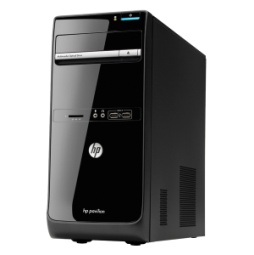 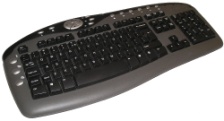 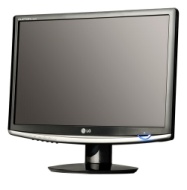 Об устройстве компьютера мы поговорим на следующем уроке, а сейчас вам нужно определить тему сегодняшнего урока.Сложенные изображения.-Знаете ли вы, как называются полученные на изображениях устройства? (системный блок, монитор, клавиатура) Что их объединяет? (это основные устройства компьютера)Пазлы  «Системный блок», «Монитор»,«Кла-виатура»1 мин.Работа в группахРазгадывание ребуса (Техника безопасности)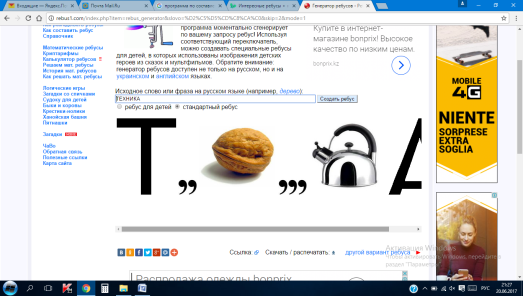 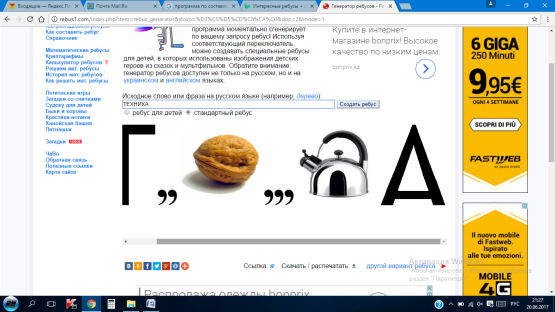 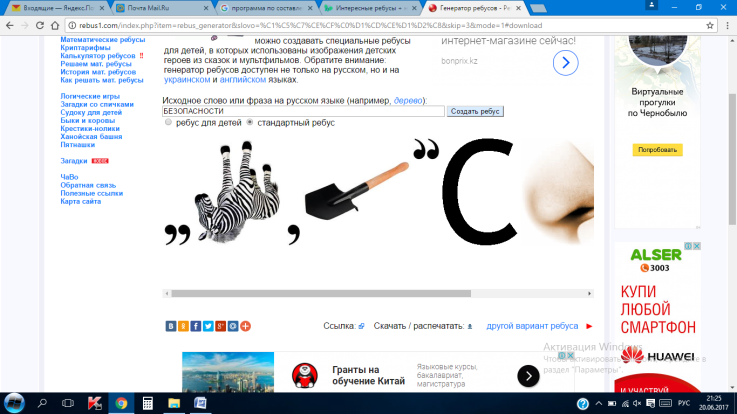 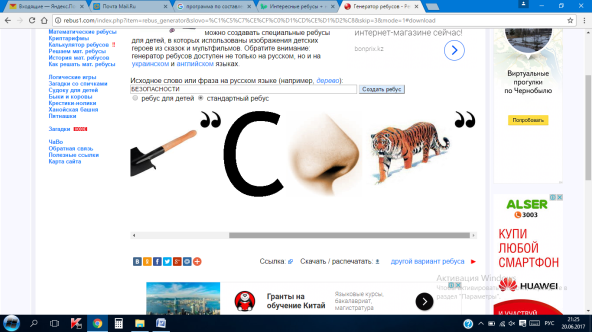 Самооценивание. Отгаданный термин «Тех-ника безопасности»Ребус «Тех-ника безопасности» http://rebus1.com/, маркеры1 мин.Беседа- Что такое «техника безопасности»? Учащиеся дают ответы в соответст-вии с предшествующими знаниями о ТБ, полученными в начальной школе.2 мин.Работа в парахСтратегия «Путаница»Составить определение понятия «техника безопасности»: - Сильные ученики – из разрезанного на слова определения.- Средние ученики – из разрезанного на словосочетания определения.- Слабые ученики – дополняют определение недостающими словами.«Техника безопасности – это правила безопасного поведения, которые позволяют не навредить здоровью и сохранить оборудование»Самооценка по образцу на слайде. Правильно составленное определение. Определение «Техника безопасности» разрезанное на отдельные слова, на словосочетания и с отсутствием  некоторых слов, листы бумаги формата А4, клейСообщение темы урокаТема сегодняшнего урока «Как не навредить себе при работе за компьютером?»1 минФормулировка целей урокаСтратегия «Незаконченное предложение». Учащиеся  формулируют цели урока с использованием незаконченных предложений.- В конце урока мы будем знать…применять…Учитель дополняет цели урока.Формулируют цели урока: -В конце урока мы будем знать правила техники безопасности уметь и применять их при работе за компьютером.Незаконченные предложения на слайде. - В конце урока мы будем знать…применять…Середина урока3 мин.Фронтальный опрос.Стратегия «Опрос светофор»Учитель зачитывает верные и неверные правила работы за компьютером, если ученик согласен с правилом – поднимает зелёную сигнальную карту, если не согласен - красную.Самооценивание.В соответствии с появляющимся слайдом на доске (появляется сначала правило, после того как дети ответили, на слайде появляется слово «да» или «нет»Презентация Power Point с правилами ТБ, сигнальные карты «да»-зелёная, «нет»-красная15 минРабота в группах.Стратегия «ПОПС»Изучить предложенную ситуацию, определить какие правила ТБ были нарушены и какие последствия влекут за собой эти нарушения (составить ПОПС-формулу).После оценивания проводится совместное обсуждение и коррекция. Взаимооценивание «Карусель». Учащиеся по команде учителя по часовой стрелке обмениваются работами и оценивают их условными обозначениями«+» согласны«-» не согласны«?» есть вопрос. Листы с напечатанными ситуациями, демонстрирующими нарушение правил ТБ, маркеры, ПОПС-формула (инструкция).Физминутка2 минРазминка для глаз (тренажёр В.Ф.Базарного)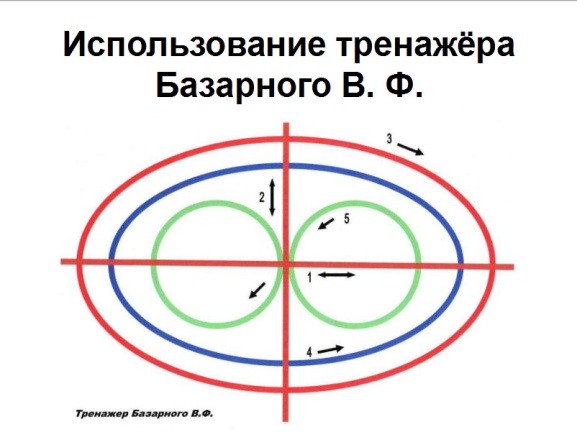 Анимированная презентация «Тренажёр Базарного»Середина урока15 минРабота в группах. Стратегия «Фотоколлаж»Изучить материал учебника «Информатика-5», Атамұра, с.10)Составить коллаж «Инструкция по оказанию первой медицинской помощи» 1гр. «Инструкция по оказанию первой медицинской помощи при поражении электрическим током»2гр. «Инструкция по оказанию первой медицинской помощи при ожоге»3гр. «Инструкция по оказанию первой медицинской помощи при остановке дыхания»Защита инструкций-коллажей.Последовательная инструкция-коллаж по оказанию первой медицинской помощи. Оценивание по оценочным таблицам.Учебник «Информатика-5», Атамұра Листы формата А4, клей, различные картинки для составления коллажа, оценочные таблицы.Конец урока2 мин.Индивидуальная работаРефлексия «Оценка-пословица»Учащийся определяет пословицу, которая характеризует его работу на уроке и наклеивает рядом с ней стикер со своим именем.Проанализировать расположение стикеров на постереПостер с пословицами, стикеры1 мин.Домашнее заданиеСтратегия «Право выбора»-Нарисовать постер «Как не навредить себе при работе за компьютером?»-Составить синквейн на тему «Техника безопасности»-Составить тест «Как не навредить себе при работе за компьютером?» (8 вопросов, 4 варианта ответов)Постер «Правила ТБ», Синквейн «ТБ»,Тест «Правила ТБ»